KLUB CHOVATELŮ KNÍRAČŮ ČR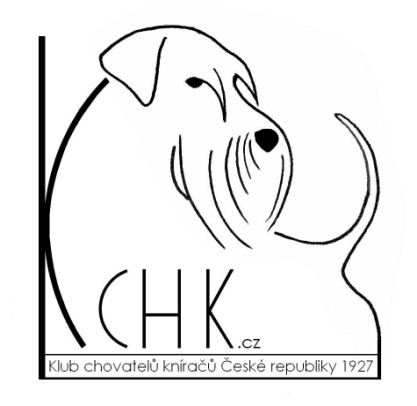 ve spolupráci s výcvikovým střediskem Amonrasi Vás dovolují pozvat naMistrovství ČR Klubu chovatelů kníračů v agility Datum pořádání: Mistrovství se bude konat v rámci závodu Čebínský král 2023 v sobotu 2. září 2023Místo konání: Výcvikové středisko Amonra v Čebíně (www.amonra.cz)Rozhodčí: Andrea Menghini (FR)Zadávané tituly MČR:Mistr republiky KCHK v agility 2023 – Malý kníračMistr republiky KCHK v agility 2023 – Střední kníračMistr republiky KCHK v agility 2023 – Velký kníračMistr republiky KCHK v agility 2023 – Veterán (všechny velikostní rázy společně)Závodní kategorie bude vyhlášena pouze při účasti nejméně tří týmů. U malých kníračů se společně vyhodnocují kategorie Small a Medium. Při neúčasti tří týmů velkých nebo středních kníračů v kategorii Large bude titul Mistra republiky KCHK udělen dohromady pro střední a velké knírače. Výsledné pořadí bude určeno na základě součtu otevřených běhů, tedy 1 běhu agility open a jednoho běhu jumping open.Podmínky účasti:výkonnostní průkaz Klubu agility ČRsoutěž je určena pro knírače s průkazem původupsovod musí být členem Klubu chovatelů kníračů ČR (členství se dokládá průkazkou KCHK s platnou známkou) Uzávěrka : 21.8. 2023, popř kontaktovat pořadatele!Veškeré další informace pro účastníky včetně informací pro přihlašování a platbu startovného, jsou uvedeny v propozicích závodu Čebínský král 2023, které jsou dostupné na Databáze Agility - Čebín - Čebínský král 2023 (kacr.info). Přihlašování na závod probíhá rovněž prostřednictvím www.kacr.info. Pro bližší informace o závodu doporučujeme rovněž sledovat Facebookovou událost https://fb.me/e/2hp9cxAd6. 